CIRCULAR: 46/2020FECHA: 13/05/2020ASUNTO: RESPUESTA DE LA COMISIÓN EUROPEA AL PLAZO LÍMITE DE COMERCIALIZACIÓN DE CIGARRILLOS Y PICADURA DE LIAR MENTOLADOS. Estimados/as compañeros/as:En su día la Unión de Estanqueros, a través de la Organización Europea a la que pertenecemos, la CEDT (CONFÉDÉRATION EUROPÉENNES DEL DÉTAILLANTS EN TABAC) ha llevado a cabo gestiones con las Autoridades Sanitarias de la Comisión Europea en Bruselas, en el sentido de solicitar una moratoria para la comercialización de cigarrillos y picadura mentolados, más allá de la fecha límite del 20 de mayo de 2020 (ya que dicha limitación viene establecida por la Directiva 2014/40/UE, de 3 de abril de 2014), todo ello a razón de las circunstancias sobrevenidas por la crisis sanitaria del COVID-19.A este respecto, en el día de hoy hemos tenido conocimiento de la respuesta que la Comisión Europea ha dado a la CEDT, siendo la misma negativa, informándonos de que “la Comisión Europea no tiene poderes legales para cambiarlo a través de un acto no-legislativo y que no les es posible en el plazo que resta, modificar la TPD a través de un proceso legislativo”Por lo tanto, tal y como estaba previsto, el próximo 20 de mayo de 2020 finaliza el plazo para comercializar los cigarrillos y picadura de liar mentolados.Sin otro particular, recibid un cordial saludo.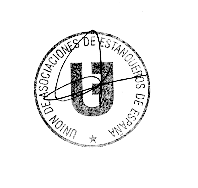 Secretaría